Załącznik Nr 1 do Zapytania ofertowego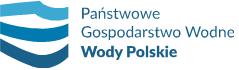 			(miejscowość, data)(pieczęć wykonawcy)Państwowe Gospodarstwo Wodne Wody Polskie Regionalny Zarząd Gospodarki Wodnej w KrakowieZarząd Zlewni w Kielcachul. Robotnicza 5, 25 – 662 KielceFORMULARZ  OFERTYNazwa.............................................................................................................................Siedziba..........................................................................................................................Nr telefonu/faksu............................................................................................................Nr NIP.............................................................................................................................Nr REGON......................................................................................................................e-mail:............................................................................................................................              Nr rachunku bankowego ......................................................................................................................     Składając ofertę na zapytanie ofertowe Nr sprawy: KR.ROZ.2811.298.2021 w związku z prowadzonym postępowaniem na wykonanie zadania pn.: „Serwis pogwarancyjny samochodów służbowych użytkowanych w Zarządzie Zlewni w Kielcach” zobowiązujemy się do:1.	Wykonania przedmiotu zamówienia za cenę:zryczałtowana cena roboczogodziny pracy mechanika, elektryka: ………..…………… zł brutto, (słownie złotych……………………………………………………………../100) ………………………………….. zł netto, (słownie złotych……………………………………………………… /100)Wartość VAT: …………………………. złwysokość rabatu na materiały i części zamienne oryginalne:  ………. % (nie mniejszy niż 10 %)  wysokość rabatu na materiały i części zamienne będące zamiennikami części oryginalnych: …..………… % ( nie mniejszy niż 15 %) 2. Wykonania całości prac stanowiących przedmiot zamówienia w terminie 12 miesięcy od dnia podpisania umowy lub do wcześniejszego wyczerpania kwoty stanowiącej wartość umowy.3. Zamówienie zrealizujemy: BEZ udziału podwykonawców;	    z udziałem niżej wskazanych podwykonawców4. Informujemy, że jesteśmy (zaznaczyć właściwe) mikroprzedsiębiorcą małym przedsiębiorstwemŚrednim przedsiębiorstwemDużym przedsiębiorstwem żadne z powyższychDefinicje mikroprzedsiębiorcy, małego, średniego przedsiębiorcy zgodne z ustawą z dnia 8 marca 2013 r. o przeciwdziałaniu nadmiernym opóźnieniom w transakcjach handlowych (Dz. U. z 2019 r. poz. 118) oraz załącznikiem I do rozporządzenia Komisji (UE) nr 651/2014 z dnia 17 czerwca 2014 r. uznającego niektóre rodzaje pomocy za zgodne z rynkiem wewnętrznym w zastosowaniu art. 107 i art. 108 Traktatu (Dz. Urz. UE L 187 z 26.06.2014, str. 1, z późn.zm.)5. Oświadczamy, że uważamy się za związanych niniejszą ofertą przez czas wskazany w zapytaniu ofertowym, tj. 30 dni licząc od terminu składania ofert.6. Oświadczamy, że w przypadku uznania naszej oferty za najkorzystniejszą zobowiązujemy 
się do wykonania przedmiotu zamówienia na warunkach określonych w Zapytaniu ofertowym, opisie przedmiotu zamówienia oraz zgodnie z istotnymi postanowieniami umowy.7. Oświadczamy, że wszystkie płatności wynikające z niniejszej umowy będą dokonywane zgodnie 
z obowiązującą ustawą o podatku od towarów i usług.8. Oświadczamy, że wypełniliśmy obowiązki informacyjne przewidziane w art. 13 lub art. 14  rozporządzenia Parlamentu Europejskiego i Rady (UE) nr 2016/679 z dnia 27 kwietnia 2016 r. 
w sprawie ochrony osób fizycznych w związku z przetwarzaniem danych osobowych i w sprawie swobodnego przepływu takich danych oraz uchyleniem dyrektywy 95/46/WE (ogólne rozporządzenie o ochronie danych) (Dz. Urz. UE L 119, 04.05.2016, str. 1), dalej RODO, wobec osób fizycznych, od których dane osobowe bezpośrednio lub pośrednio pozyskaliśmy w celu ubiegania się o udzielenie zamówienia publicznego w niniejszym postępowaniu.** (W przypadku, gdy wykonawca nie przekazuje danych osobowych innych niż bezpośrednio jego dotyczących lub zachodzi wyłączenie stosowania obowiązku informacyjnego, stosownie do art. 13 ust. 4 lub art. 14 ust. 5 RODO treści oświadczenia wykonawca nie składa – jeżeli zachodzi opisana okoliczność w pkt 7 należy wpisać: nie dotyczy)	        ….………………………………..Data i podpis WykonawcyLp.Firma podwykonawcyCzęść zamówienia, której wykonanie zostanie powierzone podwykonawcy1.…